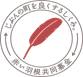 令和　　年　　月　　日社会福祉法人東近江市社会福祉協議会会　長　大 塚 ふ さ 様　　　　　　地区社会福祉協議会会長　　　　　　　　　　　　 印　　令和３年度　地区社会福祉協議会地域交流事業　助成金交付請求書　　　　先般、交付決定のあった標記の助成について、助成金を下記のとおり交付されるよう請求します。記１．請求額金　　　　　　　　　　　　　　円２．口座振込先　３．添付書類・振込口座預金通帳の表紙と表紙裏の写し　（前年から口座名義等の変更がなければ添付の必要はありません）金融機関名支店名支店名口座種別普通 ・ 当座口座番号口座番号フリガナ口座名義